场景联动表TB4045_SCENEREACTION列信息：字段‘触发器参数’：当‘触发器类型’值是0时，此处需要填写触发的点代码和触发的值，多个触发点写多对，格式为"pointcode1:value1;pointcode2:value2;"，若不填写触发值表示只要此点发生状态变位就触发，例如点代码pointcode3的写法：" pointcode1:value1;pointcode2:value2; pointcode3;"当‘触发器类型’值是1时，用户手动启动场景； 场景步骤表TB4046_SCENESTEP列信息：字段‘反馈参数’：	当‘反馈策略’值是0、2、4时填空；当‘反馈策略’值是1时，此处需要填写反馈点代码和反馈成功值，多个反馈点写多对，格式为"pointcode1:value1;pointcode2:value2;"，若不填写反馈成功值此点无效(即冒号后面的值)； 当‘反馈策略’值是3时，此字段填写延时时间秒；步骤序号F4046_STEPNO、F4046_SUBSTEPNO都必须从0开始配置步骤配置信息、执行流程和注意事项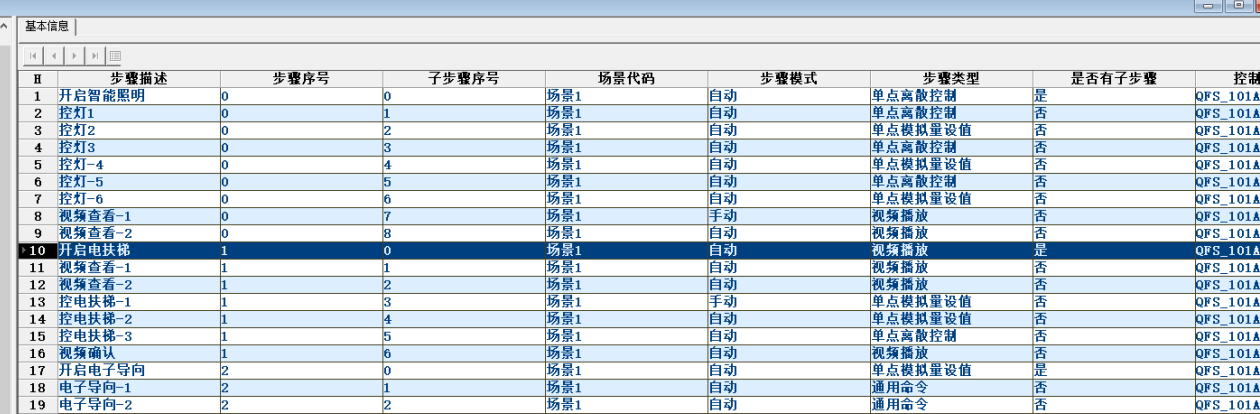 配置信息如上图：‘步骤序号’表示一级步骤（父步骤），‘子步骤序号’表示二级步骤（子步骤），最多支持两级步骤，‘子步骤序号’是从1开始的步骤设置‘是否有子步骤’为‘否’；‘步骤序号’从0开始配置，‘子步骤序号’在同一个‘步骤序号’下亦从0开始配置；上图中‘步骤序号’为0，‘子步骤序号’为0的列‘是否有子步骤’设为‘是’，则此条步骤作为父步骤，有效字段分别是：‘步骤描述’、‘场景代码’、‘步骤模式’、‘是否有子步骤’，步骤描述’是对所拥有子步骤的整体描述，例如此步骤描述是‘开启只能照明’，下面的‘子步骤序号’分别为1，2，3的子步骤为分别执行不同的控灯的步骤；执行时上图‘步骤序号’为0的步骤有子步骤时跳过子步骤序号是0的步骤，从1号子步骤开始执行；‘步骤序号’无子步骤时直接开始执行；	步骤类型有：离散控制、模拟量控制、序控、通用命令、视频播放，其中离散控制、模拟量控制、序控、通用命令的配置方法跟时间表中的联动步骤表一样；	离散控制：控DO(一个点)，写入‘F4046_CTRLOBJ’(控制对象),值写入‘F4046_VALUE’(控制值)中模拟量控制：控AO(一个点)，写入‘F4046_CTRLOBJ’(控制对象),值写入‘F4046_VALUE’(控制值)中序控：序控代码(一个点)，写入‘F4046_CTRLOBJ’(控制对象),值写入‘F4046_VALUE’(控制值)中通用命令：base64加密后的json包字符串写入‘F4046_PARA’(控制参数),类型值(PA:1,PIS:2,CCTV:3)写入‘F4046_VALUE’(控制值)中视频播放：广州视频播放需要客户端自己播放，json包格式查看下文“视频播放json包格式”，base64加密后写入‘F4046_PARA’(控制参数)；（此种方式若反馈方式是无，则后台程序会自动延时3秒等待界面获取到参数）json包使用base64加密，网址：https://base64.us/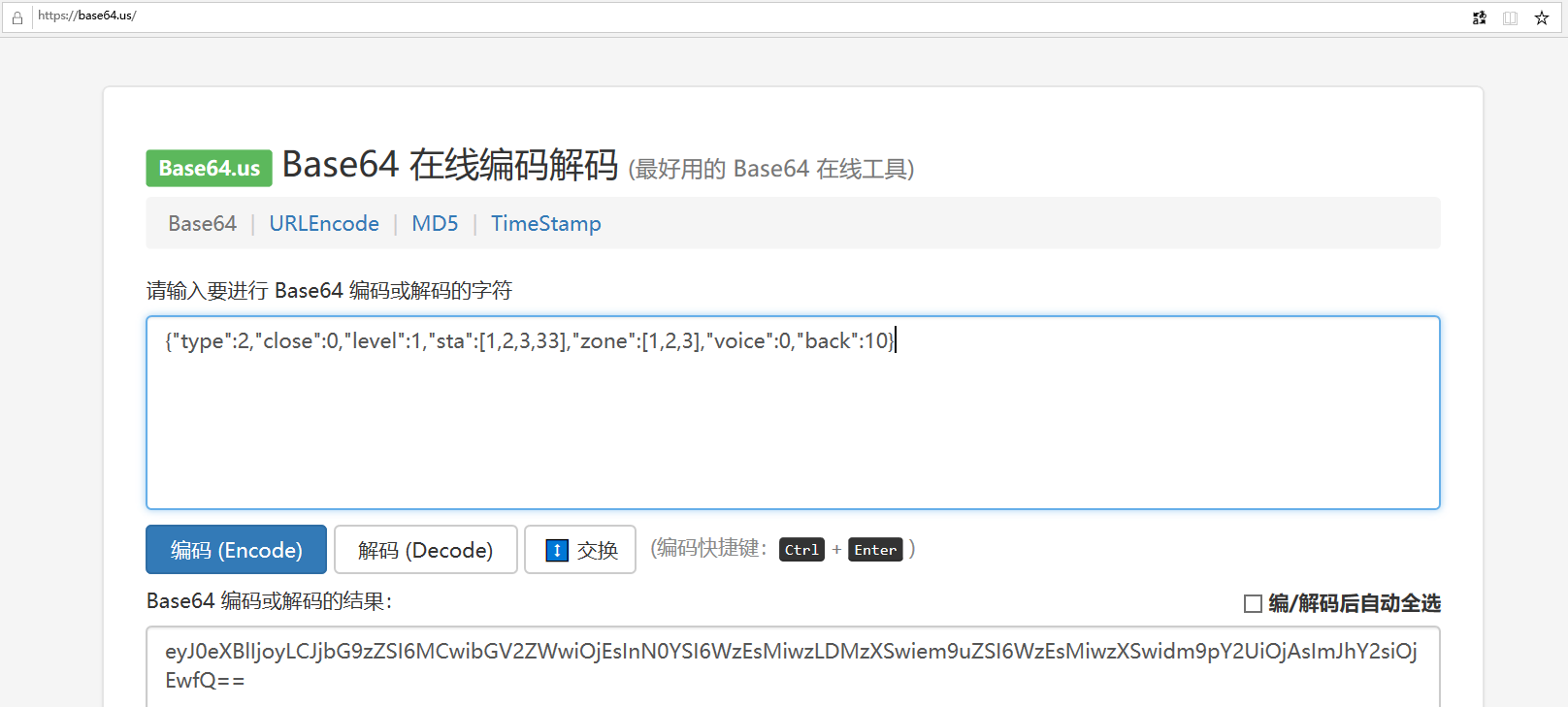 执行流程：第一步：从一级二级步骤序号为0的步骤开始，手动模式时等待操作员操作：属于父步骤则跳过选项跳过整个父步骤，否则跳过本条步骤确认执行此条步骤自动模式时后台程序直接执行； 第二步：先判断本步骤是否有子步骤，有时则本步骤执行结束开始执行下一步骤，即从‘第一步’开始的流程执行；无子步骤时，先判控制许可脚本，允许时就执行‘第三步’，否则执行下一个步骤，从‘第一步’开始的流程执行；第三步：执行控制信息：控DO、AO、通用命令等第四步：执行完毕后，若设置的‘反馈策略’是‘DI反馈’、‘管道结果’，则在设置的超时时间内读取结果，接着执行‘第五步’；若设置的‘反馈策略’是‘延时等待’，则等待配置的时间（反馈参数中配置此时间）后执行下一个步骤，从‘第一步’开始的流程执行；若是配置‘无’，则直接执行下一个步骤，从‘第一步’开始的流程执行；若配置的是‘人工介入’(适用于需要用户确认后才能执行下一步的场景步骤)，则等待用户操作：(1)跳过剩余子步骤按钮，跳过 本步骤所属的父步骤的剩余子步骤，无剩余子步骤则从下一步开始执行(2)继续往下一步执行第五步：获取反馈结果超时或者反馈结果表示执行失败时，根据配置的‘执行失败后策略’执行，配置是‘无’，直接执行下一个步骤；配置是‘自动退出’，则直接退出整个场景联动；配置是‘人工介入’，则与界面交互，等待用户操作：继续往下执行跳过所属父步骤未执行的子步骤，无剩余子步骤则从下一步开始执行接着就是重复执行‘第一步’到‘第五步’；注意事项：自动、手动区别：自动步骤直接执行，手动步骤让用户手动确认执行或者跳过本步骤；手动类型步骤界面用户选择（按钮功能）：父步骤---跳过表示直接跳过整个父步骤子步骤---第一次跳过 跳过本步骤，反馈失败时跳过剩余子步骤界面和后台服务交互界面和后台服务通过redis进行交互信息，请配合下一标题‘redis结构’信息来了解交互过程。交互流程：BS界面未打开场景联动界面时，需要不断获取正在执行的场景，根据redis list型数据的key：“scene:running:list”，获取正在执行场景的场景代码scenecode，提醒用户有被触发的场景；接着当用户打开场景联动界面时，根据场景代码组成场景信息hash结构的key：“scene: scenecode:hash”，获取正在执行场景的状态信息，解析对于json包，更新界面中此场景的状态；json包格式请在下面的标题‘json包格式’中查看；	场景界面每个场景块需要有一个紧急停止的按钮，用户点击后能把命令写入redis中，后台服务停止相应的正在执行的场景；	手动执行场景时，界面下发一个命令，走ICE发送到后台服务；redis结构：场景信息hash：key：scene:scenecode:hashfeilds：aoj-权限区域id，info-整个场景信息json包，格式查看下文正在执行场景列表list：key：scene:running:list队列：scenecode（场景代码）根据scenecode可以组成key：scene: scenecode:hash人工介入列表list（界面设置此项）key：scene:manual:list列表：scene:manual:scenecode:hostname:string人工介入信息获取（界面设置此项）key：scene:manual:scenecode: hostname:stringvalue：json包json包格式：场景信息hash对应json字段status：触发的场景所有步骤初始状态都是1-等待执行，接着第一条步骤状态变为2-正在执行；每条步骤状态根据设置变化方向举例(以status的值做标识)：1->2->3->4->5->9		//反馈失败用户选择继续执行1->2->3->4->5->7		//反馈失败用户选择退出场景1->2->3->4->5->6		//反馈失败用户选择跳过1->2->3->6				//半自动或手动时用户选择跳过本步骤1->2->3->8				//半自动或手动时用户选择执行，但脚本判别拒控1->2->9				//执行完毕人工步骤操作json包管道命令执行场景json包视频播放json包列名列描述数据类型使用介绍F1001_GROUPCODE组char(8)F4045_REACTIONCODE(主键)场景代码char(24)F4045_REACTIONDESC场景描述char(40)F1000_AOJ权限区域unsigned intF4045_INHIBIT是否禁止unsigned char1：是、0：否F4045_TRIGGERTYPE触发器类型unsigned char0：状态量变化事件、1：手动模式(界面使用)F4045_TRIGGERPARA触发器参数char(512)请看以下介绍列名列描述数据类型使用介绍F4046_STEPDESC步骤描述char(128)F4046_STEPNO (主键)步骤序号unsigned shortF4046_SUBSTEPNO(主键)子步骤序号unsigned shortF4045_REACTIONCODE(主键)场景代码char(24)F4046_MODE步骤模式unsigned char1：自动、2：手动F4046_STEPTYPE步骤类型unsigned char离散控制、模拟量控制、序控、通用命令、视频播放(界面获取参数自己执行)F4046_HASSUBOBJ是否有子步骤unsigned char1：是、0：否F4046_CTLPERMSVPT控制许可脚本char(64)可为空脚本名称，判断本步骤是否满足执行条件F4046_GRAPH推图char(255) 可为空，保留字段暂时无效填写图名称、屏号等，UI界面操作打开此图；F4046_CTRLOBJ控制对象char(24)填写AO、DO、序控代码，本步骤下发通用命令时此处为空；F4046_VALUE控制值float填写AO、DO控制值，以及通用命令类型F4046_PARA控制参数char(1024)本步骤下发通用命令或视频播放参数时此处填写加密的json包F4046_FBACKSTRATEGY反馈策略unsigned char0：无、1：DI反馈、2：管道结果、3：执行完成延时等待4：人工介入(执行完后等待人工选择继续、跳过后续子步骤、退出场景，此类型无反馈参数，超时时间，主要目的为了等待用户确认后才去执行下一步)F4046_FBACKPARA反馈参数char(512)请看下面字段介绍F4046_TIMEOUT超时时间unsigned short获取反馈结果超时等待时间，单位秒F4046_FAILSTRATEGY执行失败策略unsigned char0：无、1：人工介入(用户决定继续或跳过)、2：退出场景联动keyscene: scenecode:hash域：info{"code": "", #场景代码"group":"", #组代码"fstepcount": 10, #父步骤总数"fsteprunno":10, #正在执行父步骤序号，从0开始，-1表示没有正在执行的步骤 "csteprunno":1, 从0开始，正在执行子步骤序号"lineno":0, #界面使用执行到的行号"begin":, #场景执行时间戳"end":, #场景结束时间戳"normal":1, #0异常，1正常"errstr":"",场景异常描述"steplist": #步骤信息数组[[#序号0父步骤{ #父步骤序号0，子步骤序号0"cstep":0, #子步骤序号"desc":"", #步骤描述"mode":1, #二次修改"graph":"", #界面要主动打开图"cpara":"", #status为5时解析此参数，当前为了视频播放"status":1,"ret":1;"retstr":""}，{ "cstep":1, #子步骤序号"desc":"", #步骤描述"mode":"自动",#步骤模式"graph":"", #界面要主动打开图"status":1,"ret":1;"retstr":""}],[ #序号1父步骤{},{},{}]]  ###"steplist"结束}steplist：数组集合，大数组里面是一个个小数组，格式：“[[{},{}],[{}],[{},{}]]”，大数组数量表示父步骤数量，每一个小数组表示父步骤，小数组在大数组中的下标表示父步骤序号，小数组内部对象表示此父步骤拥有的子步骤,status：步骤执行状态量0-初始状态，未触发1-等待执行2-正在执行3-等待用户确认，确认执行或者跳过本子(父)步骤4-脚本拒控，用户选择继续往下执行或跳过剩余子步骤或退出场景执行5-服务端提供参数，客户端根据参数执行操作6-执行后反馈策略为人工介入，继续执行或者跳过剩余子步骤或者退出场景7-执行后反馈的结果失败或超时，由用户确认跳过当前父步骤或者继续执行或者退出当前场景联动；8-执行完毕（步骤真正执行完毕，接着要执行下一步）ret：步骤执行后的结果状态0-初始 状态1-成功2-失败 3-跳过4-退出场景5-拒控6-异常(如反馈参数错误)retstr：对于本步骤执行结果的描述（包括失败的反馈点）json结构中根据父步骤总数，从0开始的字符串作为key，对应一个数组，若此数组只有一个对象，那么表示此父步骤没有子对象；域：aoj权限区域id判断用户是否拥有显示和控制权限(暂时不加此功能)keyscene:manual:scenecode:hostname:time:string?scenecode：场景代码hostname：主机名，防止多台机器都下发控制重名value{"user":"occ_admin", #用户名"role":"admin"; #角色名"opt":1, "code":"" #场景代码"fstep":1,"cstep":2}opt：1-人工确认继续往下执行2-人工选择跳过本步骤  3-人工选择跳过本步骤所属父步骤4-人工紧急停止整个场景{"opt":1, "code":"" #场景代码}opt：执行场景退出场景F4046_STEPTYPE步骤类型是视频播放时，F4046_PARA控制参数中填入此json包，需要base64转码{  "type":3, #3表示CCTV视频播放"list":[{ "code":"", #摄像机代码"serial":"" #车站相关编码},{ "code":"", #摄像机代码"serial":"" #车站相关编码}]}